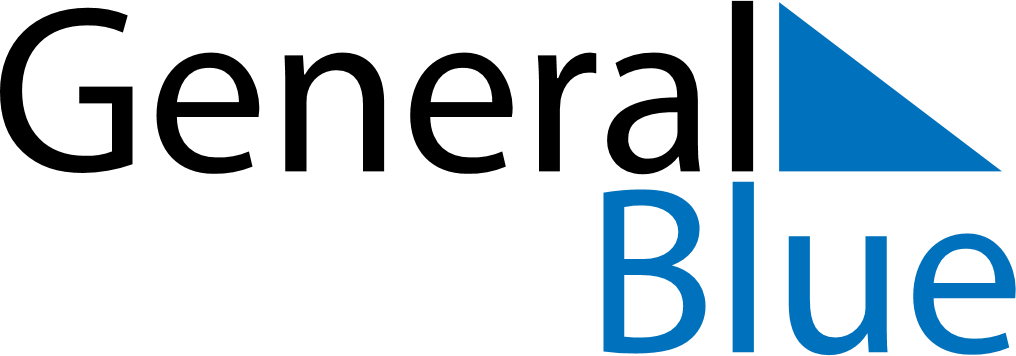 2022 - Q2Moldova2022 - Q2Moldova2022 - Q2Moldova2022 - Q2Moldova2022 - Q2Moldova2022 - Q2Moldova April 2022 April 2022 April 2022MondayTuesdayTuesdayWednesdayThursdayFridaySaturdaySunday1234556789101112121314151617181919202122232425262627282930 May 2022 May 2022 May 2022MondayTuesdayTuesdayWednesdayThursdayFridaySaturdaySunday12334567891010111213141516171718192021222324242526272829303131 June 2022 June 2022 June 2022MondayTuesdayTuesdayWednesdayThursdayFridaySaturdaySunday1234567789101112131414151617181920212122232425262728282930Apr 24: Easter SundayApr 25: Easter MondayMay 1: Labour DayMay 2: Memorial DayMay 9: Victory Day